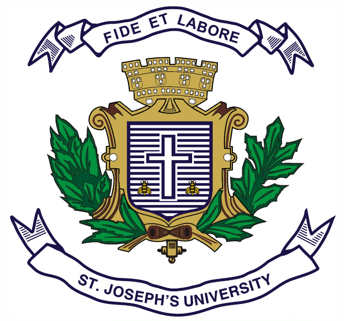 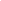 ST. JOSEPH’S UNIVERSITY, BENGALURU-27B.A. HISTORY - II SEMESTERSEMESTER EXAMINATION: APRIL 2023(Examination conducted in May 2023) II Semester - History HS 2121 : HISTORY OF INDIA II (5th – 12th CE)TIME : 2 hrs.							                             MAX. MARKS : 60This question paper has 2 printed pages and 4 partsSECTION -  A 	Answer any 2 of the following    				        	 	   (2 x 10 = 20)Describe the contributions of Harshavardhana to the propagation of Buddhism. Examine the polity and administration of the Pallavas of Kanchi. Sketch the development of local self-government under the Cholas.					SECTION -  B  	                	               (5 + 5 = 10)4.	Mark on the outline map provided the following places and write their 		historical importance.  	1.  Madurai          2.  Taxila         3. Uttarmerur          4. Ujjain       5. Vatapi                      SECTION -  CAnswer any 4 of the following    					   	(5 x 4 = 20)5.	 Features of Gandhara Art.6.	 Arab Conquest of Sindh. 7.	 Features of Gupta architecture. 8.	 Nalanda University.9.	 Impact of Indo Greeks on Indian culture. 10.	 Mahmud of Ghazni and Mohammed of Ghor.SECTION -  D 	Answer any 5 of the following questions 		            			       (2 x 5= 10)11.	Mention any two sources for the study of medieval India. 12.	Who were the Huns. Name any 2 Gupta rulers who defeated them.13.	What is Mahayana Buddhism ? Who propagated it ?14.	Battles of Tarain.15.	State any two features of Mathura School of art.16.	Name the capital of the Rashtrakutas. Mention any 2 rulers. 17. 	Mention any two rulers of the Chalukyas of Badami.   *****************